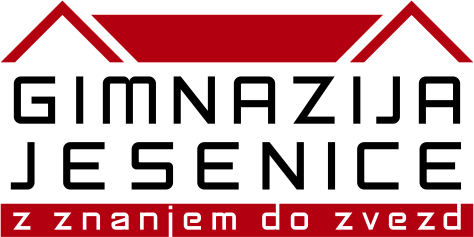 GIMNAZIJA JESENICEPodročno tekmovanje v odbojki za dijake29. 1. 2013REZULTATI Nosilci skupinA skupina:  SREDNJA ŠOLA JESENICE B skupina:  GIMNAZIJA  KRANJ	C skupina:  GSŠRM KAMNIK Razpored tekemDvorana Gimnazije Jesenice1.skupinaGSŠRM KamnikGimnazija Škofja LokaGimnazija JeseniceZmagovalka skupine - GIMNAZIJA JESENICE2.skupinaGimnazija KranjGimnazija Franceta PrešernaBC NakloZmagovalka skupine - GIMNAZIJA KRANJDvorana SŠ Jesenice3.skupinaSŠ JeseniceSGTŠ RadovljicaSrednja šola za strojništvoZmagovalka skupine - SREDNJA ŠOLA JESENICEFinalne tekme - dvorana Gimnazije JeseniceKončni vrstni red:Gimnazija JeseniceGimnazija KranjSŠ Jesenice4.- 6. GSŠRM Kamnik, Gimnazija Franceta Prešerna Kranj, SGTŠ Radovljica7. - 9. Gimnazija Škofja Loka, BC Naklo, Srednja šola za strojništvoNa četrtfinalno tekmovanje državnega prvenstva za dijake v odbojki, sta se uvrstili ekipi Gimnazije Jesenice in Gimnazije Kranj.Vodji tekmovanja			     				Športna zveza Tržič	Boštjan Modrijan in Tomaž Bernard, prof. ŠVZ		      	Biserka Drinovec, vodja PC Gorenjska1.tekmaGimnazija Jesenice2:1Gimnazija Škofja Loka(9,-19,10)2.tekmaGSŠRM Kamnik1:2Gimnazija Jesenice(22,-22,9)3.tekmaGSŠRM Kamnik2:0Gimnazija Škofja Loka(19,23)1.tekmaGim. Franceta Prešerna0:2Gimnazija Kranj(21,15) 2.tekmaGimnazija Kranj2:0BC Naklo(13,13)3.tekmaGim. Franceta Prešerna2:0BC Naklo(21,22)1.tekmaSŠ Jesenice2:0SGTŠ Radovljica(20,19)2.tekmaSrednja šola za strojništvo0:2SŠ Jesenice(11,15)3.tekmaSrednja šola za strojništvo1:2SGTŠ Radovljica(-21,23,10)1.tekmaGimnazija Jesenice2:0SŠ Jesenice(13,23)2.tekmaGimnazija Kranj0:2Gimnazija Jesenice(16,13)3.tekmaGimnazija Kranj2:0SŠ Jesenice(12,20)